                                                                 17.02.2020      98-259-04-11 рРуководствуясь постановлением Правительства Пермского края от 23.12.2011 №1106-п «Об утверждении порядка финансирования за счет средств бюджета Пермского края физкультурных и спортивных мероприятий, включенных в календарный план официальных физкультурных мероприятий и спортивных мероприятий Пермского края, и норм расходов средств бюджета Пермского края на их проведение» администрация Уинского муниципального района Пермского края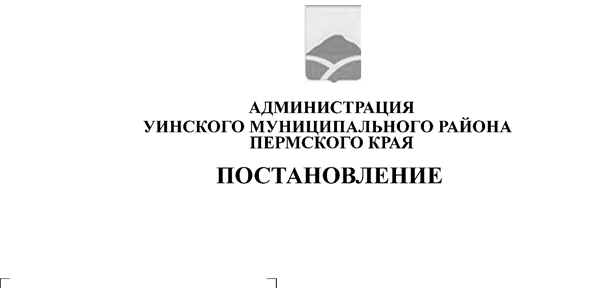 ПОСТАНОВЛЯЕТ:1.Утвердить новые нормы расходов на финансирование спортивных и иных мероприятий на 2020-2022 годы, проводимых в рамках реализации муниципальной программы «Развитие системы образования в Уинском муниципальном округе Пермского края на 2020-2022 годы», согласно приложению 1.2.Считать утратившим силу постановление администрации Уинского муниципального района №34-259-01-03 от 10.02.2017г. «О нормах расходования средств районного бюджета на материальное обеспечение участников спортивных и иных мероприятий на 2017-2019г.»3.Настоящее постановление вступает в силу с момента подписания и распространяется на правоотношения возникшие с 01 января 2020 года.4.Настоящее постановление подлежит размещению на официальном сайте Администрации Уинского муниципального района Пермского края в сети «Интернет».5.Контроль над исполнением постановления возложить на заместителя главы администрации района по социальным вопросам Киприянову М.М.И.п. главы муниципального района-главы администрации Уинскогомуниципального района						   Р.Р. Айтуганов		               Приложение 1       к постановлению  администрацииУинского муниципального района                                                   от 17.02.2020 №  98-259-04-11 рНормы расходов на финансирование спортивных и иных мероприятий на 2020-2022 годы, проводимых в рамках реализации муниципальной программы «Развитие системы образования в Уинском муниципальном округе Пермского края  на 2020-2022 годы» ПИТАНИЕ:районные, межрайонные, краевые, всероссийские – до 250 руб. на 1 чел.Примечание:Спортсменам, имеющим вес свыше . Или рост свыше  в отдельных случаях, установленные настоящим положением нормы могут повышаться на 50%.При отсутствии возможностей обеспечения организованного питания в местах проведения спортивных мероприятий по безналичным расчетам участникам разрешается выдавать по ведомости наличные деньги по нормам, установленным  настоящим приложением.РАЗМЕЩЕНИЕ:Гостиница- до 550 руб. на 1 чел.Квартирные- 12 руб. на 1 чел.ГСМ:Приобретение горюче-смазочных материалов для организации проезда спортсменов на соревнования согласно положений о спортивных мероприятиях.ПРИЗЫ: Районные соревнования (личные)        1-е место до 1000 руб.                                                                   2-е место до 800 руб.                                                                   3-е место  до 600 руб. 	Районные соревнования (командные)   1-е место – до 1800 руб.                                                                   2-е место – до 1600 руб.                                                                   3-е место – до 1400 руб.(исходя из средней рыночной цены).Примечание:Спортивные федерации и другие проводящие организации за счет собственных средств имеют право устанавливать  иные размеры призов, а так же специальные призы для лучших спортсменов игры, этапа, соревнований, турнира и т.д.Взамен вещевого приза разрешается награждение в денежной форме в размере, установленном настоящим приложением.